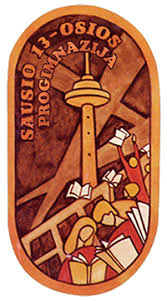 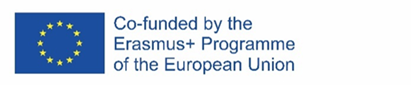 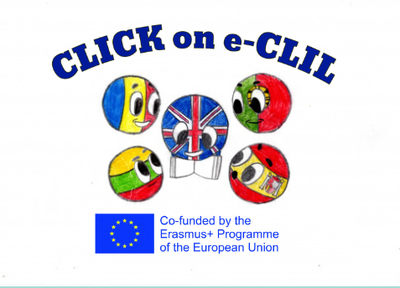 Parental Involvement 2nd Semester School: Vilniaus Sausio 13-osios progimnazija, LithuaniaAge of students/Grade: 11-13 years oldTeacher(s): Žana ŠuninaParticipants: students, students’ parentsTitle of Activity: Jump into Your Parents’ ShoesAims:To strenghten cooperation between students and their parents;To present parents’ job experiences;To create the environment of sharing.Resources: video projector, laptop, speakers.Description of the activities:Activity 1: To strenghten cooperation between students and their parents.Ss and their parents discuss the job opportunities.Activity 2: To present parents’ job experiences.Each parent shares his/her job experience. Parents use photos, PowerPoint presentations.Ss ask questions about parents’ jobs. Parents answer the questions.Activity 3: To create the environment of sharing.T initiates the discussion between students and their parents about job opportunities. Some of the parents invite students to their workplaces to experience their job routine in real life.